                           ДОВЕРЕННОСТЬ N _____                     на право управления транспортным                               средством <1>             _________________________________________________              (место и дата выдачи доверенности прописью) <2>    ___________________________________ "________________________________",      (организационно-правовая форма)             (наименование)ОГРН _________, ИНН ________, в лице _____________________________________,                                         (Ф.И.О. уполномоченного лица)паспорт _______________________________________________, зарегистрирован___           (серия, номер, дата выдачи, место выдачи)по адресу: _______________________________________________________________,действующего на основании _________________________________________________                            (Устава  от "__"___________ ____ г. (вариант:                          в ред. от "__"___________ ____ г.), доверенности,                          вид документа, удостоверяющего личность (указать                                    реквизиты, кем и когда выдан))имея в собственности следующее транспортное средство:марка, модель транспортного средства: ____________________________________,государственный регистрационный знак: ____________________________________,идентификационный номер (VIN): ___________________________________________,год выпуска: _____________________________________________________________,двигатель N ______________________________________________________________,шасси (рама) N ____________________________, кузов (коляска) N ___________,паспорт транспортного средства: серия _________, N _______________________,Свидетельство о регистрации транспортного средства:серия ____________, N __________, выдано _________________________________,настоящей доверенностью уполномочиваетгр. ____________________________________, "__"___________ ____ г. рождения,     (Ф.И.О. доверенного лица полностью)     (дата рождения)___________________________________________________________________________                 (вид документа, удостоверяющего личность)___________________________________________________________________________              (реквизиты документа, удостоверяющего личность)выдан "__"___________ ____ г. ____________________________________________,                                (наименование органа, выдавшего документ,                                        удостоверяющий личность)зарегистрирован___ по адресу: ____________________________________________,(вариант: состоящего(ую) в штате на должности _____________________________(Приказ  N  ____   от  "__"___________  ____  г.)),   управлять   указаннымтранспортным средством, следить за его техническим состоянием, представлятьинтересы ________________________________________ в отношениях с органами и                (наименование организации)должностными лицами органов ________________, проходить технический осмотр,производить замену номерных агрегатов, получать  дубликаты  регистрационныхдокументов и знаков, подавать заявления и иные  документы,  расписываться внеобходимых   документах,   оплачивать   установленные    сборы,    вноситьобязательные   платежи  и   выполнять  все  прочие  действия,  связанные  свыполнением настоящего поручения.    ____________________________________ управляет транспортным средством в          (Ф.И.О. доверенного лица)силу  исполнения  своих  служебных (трудовых) обязанностей в соответствии сТрудовым  договором  от  "__"___________  ____  г.  N _____ и  не  являетсявладельцем транспортного средства.    Доверенность  выдана  сроком  на ___________ <3> с правом (вариант: безправа)  передоверия  <4> (вариант, если  право передоверия предусмотрено: справом  (вариант:  без  права)  последующего  передоверия полномочий другимлицам) <5>.    Руководитель:    ________________/___________________________/        (подпись)              (Ф.И.О.)                 (М.П. <6>)--------------------------------Информация для сведения:<1> Постановлением Правительства Российской Федерации от 12.11.2012 N 1156 "О внесении изменений в некоторые акты Правительства Российской Федерации" внесены изменения в Постановление Правительства Российской Федерации от 23.10.1993 N 1090 "О Правилах дорожного движения" и исключен абз. 4 пп. 2.1.1 п. 2.1 Правил дорожного движения, в котором была установлена обязанность водителя транспортного средства иметь при себе и по требованию сотрудников полиции передавать им, для проверки документ, подтверждающий право владения, или пользования, или распоряжения данным транспортным средством, а при наличии прицепа - и на прицеп - в случае управления транспортным средством в отсутствие его владельца.<2> В соответствии с абз. 2 п. 1 ст. 186 Гражданского кодекса Российской Федерации доверенность, в которой не указана дата ее совершения, ничтожна.<3> Согласно п. 1 ст. 186 Гражданского кодекса Российской Федерации если в доверенности не указан срок ее действия, она сохраняет силу в течение года со дня ее совершения.<4> В соответствии со ст. 187 Гражданского кодекса Российской Федерации.<5> Согласно п. 7 ст. 187 Гражданского кодекса Российской Федерации передача полномочий лицом, получившим эти полномочия в результате передоверия, другому лицу (последующее передоверие) не допускается, если иное не предусмотрено в первоначальной доверенности или не установлено законом.<6> С 07.04.2015 хозяйственные общества не обязаны иметь печать (Федеральный закон от 06.04.2015 N 82-ФЗ "О внесении изменений в отдельные законодательные акты Российской Федерации в части отмены обязательности печати хозяйственных обществ").Актуально на 10.05.2022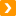 См. также: Последние изменения: Доверенность на управление автомобилем